Администрация муниципального образования городского округа ВоркутаМБДОУ « Центр развития ребёнка – детский сад № 103 » г. ВоркутыСценарий по организации непосредственной образовательной деятельности по аппликации из ниток с использованием элементов метода анималотерапии «Пушистые друзья»для детей подготовительной группы                                                                                 Составитель : воспитатель МБДОУ« ЦРР – детский сад  № 103» г. Воркуты                                                                                         Павлова М.Г.                                                          г. Воркута 2014 г.Цель: формирование навыков выполнения аппликации в нетрадиционной технике - выклеивание силуэта мелко нарезанными нитями, передавая эффект "пушистой шерсти".Задачи:Познакомить с новой техникой – выклеивание силуэта мелко нарезанными нитями.Закреплять навыки нанесения клея на основу равномерно тонким слоем, аккуратного наклеивания разрезанных нитей.Продолжать учить создавать выразительный образРазвивать чувство цвета, эстетическое восприятие.Воспитывать самостоятельность, уверенность в своих умениях, аккуратность.Интеграция образовательных областей:«Социально-коммуникативное развитие»Вызывать у детей радость от созданных игровых образов. Формировать позитивные установки к совместной игровой деятельности.«Речевое развитие»Продолжать развивать свободное общение со взрослыми и сверстниками.«Познавательное развитие»Развивать интересы детей, продолжать формировать у детей образные представления, воображение.«Художественно-эстетическое развитие»Развивать аппликативные умения и навыки детей.«Физическое развитие»Развивать мелкую моторику рукМатериал: Нарисованные на прошлом занятии животные (См. занятие по рисованию по схемам), мелко нарезанные нитки, клей ПВА, кисточки, салфетки, пуговицы, бусинки.Организация деятельности:1. Создание и решение проблемной ситуации:Воспитатель: Ребята посмотрите, к нам вернулось письмо от художника Карандашкина с вашими работами на художественную выставку! Что могло случиться? (ответы детей). Давайте же скорей откроем письмо, может, там мы найдём ответ?Здравствуйте ребята! Ваши работы были замечательными! И все они приняли участие в выставке! Я очень рад, что у меня появились юные друзья художники, но мне очень захотелось, чтобы ваши работы стали живыми! С уважением, ваш друг Карандашкин!
Воспитатель: Ребята, как здорово, что мы откликнулись на письмо Карандашкина и стали участниками выставки! Теперь и у вас есть такой замечательный друг – Каранашкин, и я думаю, мы еще не раз примем участие в его конкурсах! А как вы думаете, возможно ли «оживить» ваши рисунки? (ответы детей).- Сегодня мы будем делать аппликацию в уже знакомой вам технике, как вы думаете, что мы используем, чтобы «оживить» наши рисунки ? (ответы детей)Конечно! Мы можем сделать шерстку с помощью ниток уже нарисованным нами животным, они станут похожими на настоящих – пушистых, тёплых и мягких зверят! А потом мы отправим наш сюрприз по почте Карандашкину!Давайте немного поиграем, и приступим к делу!Воспитатель использует упражнения анималотерапии, используя образы животных:«Весенняя линька»Материал. Шерстяные нити белого цвета 40-80 см.Инструкции ребенку. «Весной снег тает, и зайцу надо обязательно поменять белую шкурку на серую. Белая шерсть у зайцев вылезает сама, но чтобы это случилось быстрее, зайцы катаются спиной по траве, трутся о веточки кустов. Сейчас я наброшу на твою спину несколько белых нитей. Тебе нужно освободиться от них без помощи рук. Потрись спиной о стенку, о ковер на полу. Так, чтобы все клочки белой шерсти остались на "земле и кустах"».Завершение и итог. «Повернись ко мне спиной, и я поглажу твою новую серую шерстку. Взрослый ласково гладит спину ребенка.Что чувствует твоя спинка? Она расслабилась? Ей приятно? Сейчас ты какой зайчик?»Взрослый вопросами помогает ребенку подобрать нужные слова и повторяет их вместе с ним, тоже вслушиваясь в телесные ощущения.«Я мягкий... я пушистый... я расслабленный... я доверчивый...»Мне приятно чувствовать себя расслабленным и мягким. А тебе?»Эффект. Игра помогает размять крупные мышцы спины, а мягкие поглаживания способствуют расслабленности, снятию страха, напряженности, недоверия.2.Основная часть – выполнение работ:Воспитатель: - Вот мы с вами и побыли зайчатами, лисятами и мышкой. Теперь пора приступать к делу!Дети берут рисунки своих животных, затем подходят к столу с заранее приготовленными нарезанными нитками разного цвета.- Посмотрите сколько у нас много разных ниток, выберите те, которые, больше всего подойдут вашему животному. ( Дети делают выбор и садятся за столы)- Давайте вспомним, с чего мы начинаем аппликацию из ниток?  (ответы детей). Итак, наносим клей и намазываем его с помощью кисточки, а потом  приклеиваем мелко нарезанные нити. И получится у вас животное с пушистой шерсткой!Во время работы воспитатель следит за правильной осанкой, этапами выполнения работы, обращает внимание на аккуратность наклеивания ниток и работы с клеем.Анализ работ:Как вы думаете, у вас получилось «оживить» зверят?             Что сегодня было самым сложным в выполнении работы?Как вы думаете, Карандашкину понравится ваш сюрприз? А вы любите получать сюрпризы?Заключительная часть:Вот молодцы, у вас получились замечательные пушистые животные! Я думаю, Карандашкин очень обрадуется нашему сюрпризу!Дети рассматривают рисунки, гладят их, и вкладывают в конверт.Приложение 1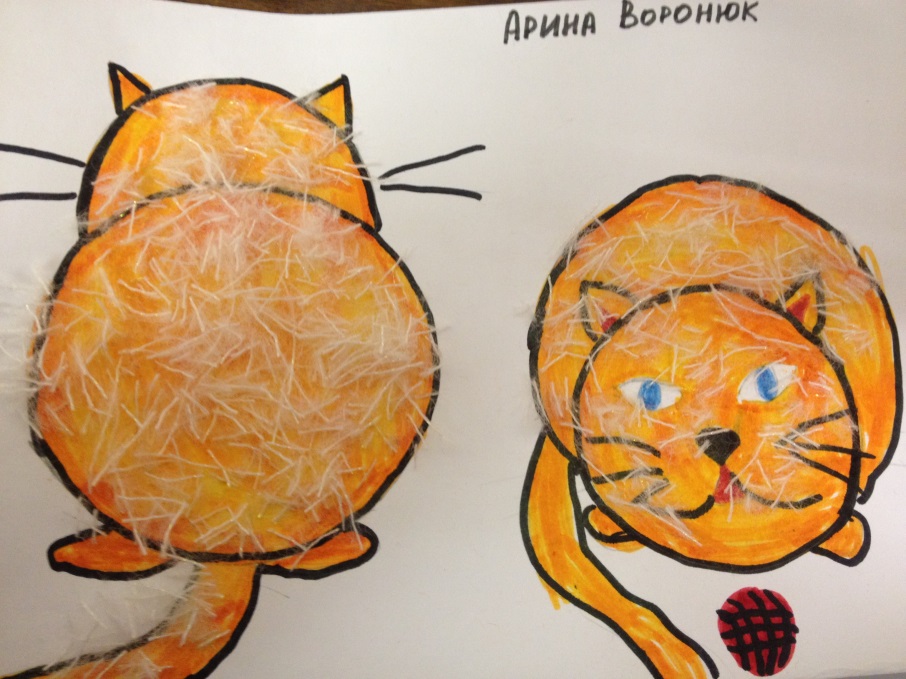 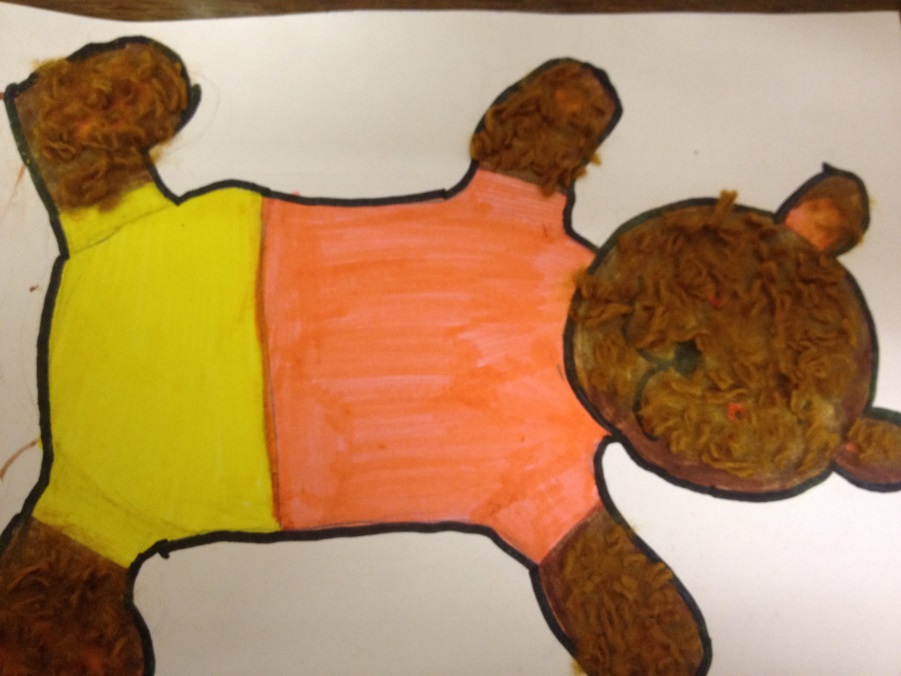 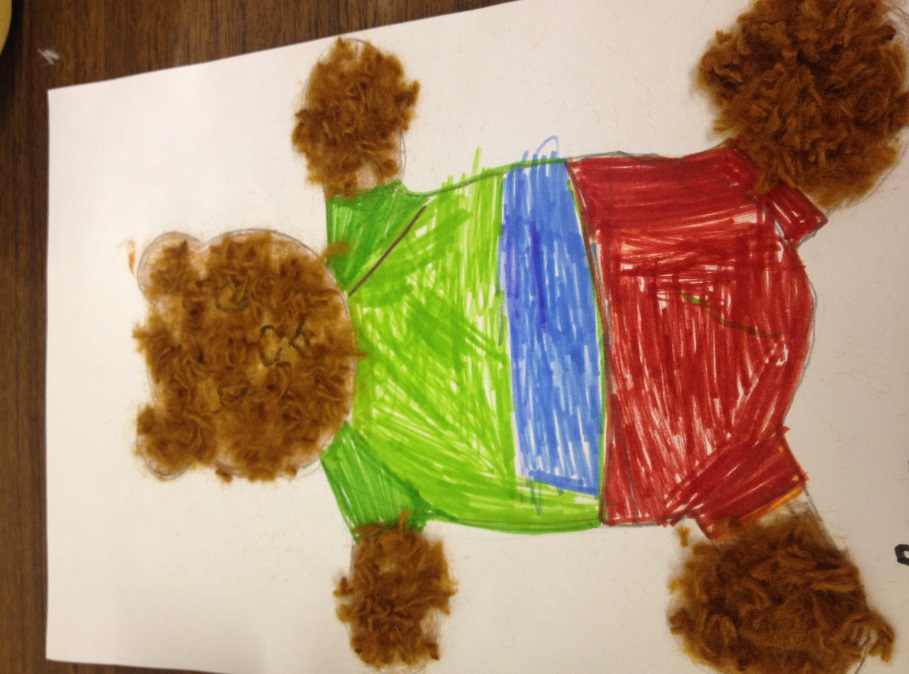 